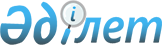 Сандықтау ауданының Бірлік ауылдық округінің 2022-2024 жылдарға арналған бюджетін бекіту туралыАқмола облысы Сандықтау аудандық мәслихатының 2021 жылғы 27 желтоқсандағы № 13/2/4 шешімі.
      Қазақстан Республикасының Бюджет кодексінің 9-1-бабының 2-тармағына, "Қазақстан Республикасындағы жергілікті мемлекеттік басқару және өзін-өзі басқару туралы" Қазақстан Республикасының Заңының 6-бабының 1-тармағының 1) тармақшасына сәйкес Сандықтау аудандық мәслихаты ШЕШТІ:
      1. Бірлік ауылдық округінің 2022–2024 жылдарға арналған бюджеті тиісінше 1, 2, 3 және 4 қосымшаларға сәйкес, оның ішінде 2022 жылға арналған келесі көлемдерде бекітілсін:
      1) кірістер – 21 659,9 мың теңге, оның ішінде:
      салықтық түсімдер – 2 385,9 мың теңге;
      салықтық емес түсімдер – 0,0 мың теңге;
      негізгі капиталды сатудан түсетін түсімдер – 0,0 мың теңге;
      трансферттер түсімдері – 19 274,0 мың теңге;
      2) шығындар – 21 721,8 мың теңге;
      3) қаржы активтерімен операциялар бойынша сальдо – 0,0 мың теңге;
      4) бюджет тапшылығы (профициті) – -61,9 мың теңге;
      5) бюджет тапшылығын қаржыландыру (профицитті пайдалану) – 61,9 мың теңге.
      Ескерту. 1-тармақ жаңа редакцияда - Ақмола облысы Сандықтау аудандық мәслихатының 14.12.2022 № 26/2/1 (01.01.2022 бастап қолданысқа енгізіледі) шешімімен.


      2. 2022 жылға арналған Бірлік ауылдық округінің бюджетінде аудандық бюджеттен берілетін субвенция көлемі 14 496,0 мың теңге сомасында қарастырылғаны ескерілсін.
      3. Осы шешім 2022 жылғы 1 қаңтардан бастап күшіне енеді және қолданысқа енгізіледі. 2022 жылға арналған Бірлік ауылдық округінің бюджеті
      Ескерту. 1-қосымша жаңа редакцияда - Ақмола облысы Сандықтау аудандық мәслихатының 14.12.2022 № 26/2/1 (01.01.2022 бастап қолданысқа енгізіледі) шешімімен. 2023 жылға арналған Бірлік ауылдық округінің бюджеті 2024 жылға арналған Бірлік ауылдық округінің бюджеті 2022 жылға арналған нысаналы трансферттер
      Ескерту. 4-қосымша жаңа редакцияда - Ақмола облысы Сандықтау аудандық мәслихатының 14.12.2022 № 26/2/1 (01.01.2022 бастап қолданысқа енгізіледі) шешімімен.
					© 2012. Қазақстан Республикасы Әділет министрлігінің «Қазақстан Республикасының Заңнама және құқықтық ақпарат институты» ШЖҚ РМК
				
      Сессия төрағасы,аудандық мәслихатхатшысы

Г.Кадырова
Сандықтау аудандық мәслихатының
2021 жылғы 27 желтоқсандағы
№ 13/2/4 шешіміне
1-қосымша
Санат
Санат
Санат
Санат
Сома мың теңге
Сыныбы
Сыныбы
Сыныбы
Сома мың теңге
Кіші сыныбы
Кіші сыныбы
Сома мың теңге
Атауы
Сома мың теңге
1
2
3
4
5
I. Кірістер
21 659,9
1
Салықтық түсімдер
2 385,9
01
Табыс салығы
0,3
2
Жеке табыс салығы
0,3
04
Меншікке салынатын салықтар
2 383,9
1
Мүлікке салынатын салықтар
96,5
3
Жер салығы
46,4
4
Көлік құралдарына салынатын салық
2 241,0
05
Тауарларға, жұмыстарға және қызметтерге салынатын ішкі салықтар
1,7
3
Табиғи және басқа да ресурстарды пайдаланғаны үшін түсетін түсімдер
1,7
2
Салықтық емес түсімдер
0,0
3
Негізгі капиталды сатудан түсетін түсімдер
0,0
4
Трансферттер түсімі
19 274,0
02
Мемлекеттің басқарудың жоғары тұрған органдарынан түсетін трансферттер
19 274,0
3
Аудандардың (облыстық маңызы бар қаланың) бюджетінен трансферттер
19 274,0
Функционалдық топ
Функционалдық топ
Функционалдық топ
Функционалдық топ
Сома мың теңге
Бюджеттік бағдарламалардың әкімшісі
Бюджеттік бағдарламалардың әкімшісі
Бюджеттік бағдарламалардың әкімшісі
Сома мың теңге
Бағдарлама
Бағдарлама
Сома мың теңге
Атауы
Сома мың теңге
1
2
3
4
5
 II. Шығындар
21 721,8
01
Жалпы сипаттағы мемлекеттік қызметтер 
21 117,8
124
Аудандық маңызы бар қала, ауыл, кент, ауылдық округ әкімінің аппараты 
21 117,8
001
Аудандық маңызы бар қала, ауыл, кент, ауылдық округ әкімінің қызметін қамтамасыз ету жөніндегі қызметтер
21 117,8
07
Тұрғын үй-коммуналдық шаруашылық
604,0
124
Аудандық маңызы бар қала, ауыл, кент, ауылдық округ әкімінің аппараты 
604,0
008
Елді мекендердегі көшелерді жарықтандыру
604,0
III. Таза бюджеттік кредиттеу
0,0
Бюджеттік кредиттер
0,0
IV. Қаржы активтерімен операциялар бойынша сальдо 
0,0
V. Бюджет тапшылығы (профициті)
-61,9
VI. Бюджет тапшылығын қаржыландыру (профицитін пайдалану) 
61,9
8
Бюджет қаражатының пайдаланылатын қалдықтары
61,9
01
Бюджет қаражаты қалдықтары
61,9
1
Бюджет қаражатының бос қалдықтары
61,9Сандықтау аудандық мәслихатының
2021 жылғы 27 желтоқсандағы
№ 13/2/4 шешіміне
2 қосымша
Санат
Санат
Санат
Санат
Сома мың теңге
Сыныбы
Сыныбы
Сыныбы
Сома мың теңге
Кіші сыныбы
Кіші сыныбы
Сома мың теңге
Атауы
Сома мың теңге
1
2
3
4
5
I. Кірістер
21278,0
1
Салықтық түсімдер
4890,0
01
Табыс салығы
451,0
2
Жеке табыс салығы
451,0
04
Меншікке салынатын салықтар
2371,0
1
Мүлікке салынатын салықтар
67,0
3
Жер салығы
6,0
4
Көлік құралдарына салынатын салық
2298,0
05
Тауарларға, жұмыстарға және қызметтерге салынатын ішкі салықтар
2068,0
3
Табиғи және басқа да ресурстарды пайдаланғаны үшін түсетін түсімдер
2068,0
2
Салықтық емес түсімдер
0,0
3
Негізгі капиталды сатудан түсетін түсімдер
0,0
4
Трансферттер түсімі
16388,0
02
Мемлекеттің басқарудың жоғары тұрған органдарынан түсетін трансферттер
16388,0
3
Аудандардың (облыстық маңызы бар қаланың) бюджетінен трансферттер
16388,0
Функционалдық топ
Функционалдық топ
Функционалдық топ
Функционалдық топ
Сома мың теңге
Бюджеттік бағдарламалардың әкімшісі
Бюджеттік бағдарламалардың әкімшісі
Бюджеттік бағдарламалардың әкімшісі
Сома мың теңге
Бағдарлама
Бағдарлама
Сома мың теңге
Атауы
Сома мың теңге
1
2
3
4
5
 II. Шығындар
21278,0
01
Жалпы сипаттағы мемлекеттік қызметтер 
20674,0
124
Аудандық маңызы бар қала, ауыл, кент, ауылдық округ әкімінің аппараты 
20674,0
001
Аудандық маңызы бар қала, ауыл, кент, ауылдық округ әкімінің қызметін қамтамасыз ету жөніндегі қызметтер
20674,0
07
Тұрғын үй-коммуналдық шаруашылық
604,0
124
Аудандық маңызы бар қала, ауыл, кент, ауылдық округ әкімінің аппараты 
604,0
008
Елді мекендердегі көшелерді жарықтандыру
604,0
III. Қаржы активтерімен операциялар бойынша сальдо 
0,0
IV. Бюджет тапшылығы (профициті)
0,0
V. Бюджет тапшылығын қаржыландыру (профицитін пайдалану) 
0,0Сандықтау аудандық мәслихатының
2021 жылғы 27 желтоқсандағы
№ 13/2/4 шешіміне
3 қосымша
Санат
Санат
Санат
Санат
Сома мың теңге
Сыныбы
Сыныбы
Сыныбы
Сома мың теңге
Кіші сыныбы
Кіші сыныбы
Сома мың теңге
Атауы
Сома мың теңге
1
2
3
4
5
I. Кірістер
21278,0
1
Салықтық түсімдер
4971,0
01
Табыс салығы
464,0
2
Жеке табыс салығы
464,0
04
Меншікке салынатын салықтар
2439,0
1
Мүлікке салынатын салықтар
67,0
3
Жер салығы
6,0
4
Көлік құралдарына салынатын салық
2366,0
05
Тауарларға, жұмыстарға және қызметтерге салынатын ішкі салықтар
2068,0
3
Табиғи және басқа да ресурстарды пайдаланғаны үшін түсетін түсімдер
2068,0
2
Салықтық емес түсімдер
0,0
3
Негізгі капиталды сатудан түсетін түсімдер
0,0
4
Трансферттер түсімі
16307,0
02
Мемлекеттің басқарудың жоғары тұрған органдарынан түсетін трансферттер
16307,0
3
Аудандардың (облыстық маңызы бар қаланың) бюджетінен трансферттер
16307,0
Функционалдық топ
Функционалдық топ
Функционалдық топ
Функционалдық топ
Сома мың теңге
Бюджеттік бағдарламалардың әкімшісі
Бюджеттік бағдарламалардың әкімшісі
Бюджеттік бағдарламалардың әкімшісі
Сома мың теңге
Бағдарлама
Бағдарлама
Сома мың теңге
Атауы
Сома мың теңге
1
2
3
4
5
 II. Шығындар
21278,0
01
Жалпы сипаттағы мемлекеттік қызметтер 
20674,0
124
Аудандық маңызы бар қала, ауыл, кент, ауылдық округ әкімінің аппараты 
20674,0
001
Аудандық маңызы бар қала, ауыл, кент, ауылдық округ әкімінің қызметін қамтамасыз ету жөніндегі қызметтер
20674,0
07
Тұрғын үй-коммуналдық шаруашылық
604,0
124
Аудандық маңызы бар қала, ауыл, кент, ауылдық округ әкімінің аппараты 
604,0
008
Елді мекендердегі көшелерді жарықтандыру
604,0
III. Қаржы активтерімен операциялар бойынша сальдо 
0,0
IV. Бюджет тапшылығы (профициті)
0,0
V. Бюджет тапшылығын қаржыландыру (профицитін пайдалану) 
0,0Сандықтау аудандық мәслихатының
2021 жылғы 27 желтоқсандағы
№ 13/2/4 шешіміне
4-қосымша
Атауы
Сома мың теңге
1
2
Барлығы
4 778,0
Республикалық бюджет қаражаты есебінен берілетін ағымдағы нысаналы трансферттер
380,0
оның ішінде:
Азаматтық қызметшілердің жекелеген санаттарының, мемлекеттік бюджет қаражаты есебінен ұсталатын ұйымдар қызметкерлерінің, қазыналық кәсіпорындар қызметкерлерінің жалақысын көтеруге
380,0
Облыстық бюджеттен берілетін трансферттер есебінен, оның ішінде:
132,0
Азаматтық қызметшілердің жекелеген санаттарының, мемлекеттік бюджет қаражаты есебінен ұсталатын ұйымдар қызметкерлерінің, қазыналық кәсіпорындар қызметкерлерінің жалақысын көтеруге
132,0
аудандық бюджет есебінен барлығы
4 266,0
мемлекеттік қызметшілерге еңбеккакы төлеу
2 199,0
Бірлік ауылдық округінің аппаратын ағамдағы ұстауға
2 067,0